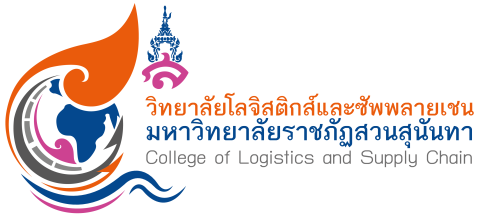 แบบรายงานการประชุม/ฝึกอบรม/สัมมนา/ศึกษาดูงานหน่วยงาน วิทยาลัยโลจิสติกส์และซัพพลายเชน มหาวิทยาลัยราชภัฏสวนสุนันทา๑. ข้อมูลส่วนบุคคล	ชื่อ-สกุล	นางสาวรัชนีวรรณ  สุจริต 			ตำแหน่ง  อาจารย์	กลุ่มบุคลากร		 สายวิชาการ			 สายสนับสนุนวิชาการ๒. หลักสูตรหรือเรื่องที่เข้าร่วมประชุม/ฝึกอบรม/สัมมนา/ศึกษาดูงาน     	โครงการอบรม : Dangerous Goods Regulations ๓. วิทยากรในการประชุม/ฝึกอบรม/สัมมนา/ศึกษาดูงาน	    อาจารย์คมกริช  วิทยสุทธาพร ๔. สถาบันหรือหน่วยงานที่จัดประชุม/ฝึกอบรม/สัมมนา/ศึกษาดูงาน		ห้องประชุมเธียเตอร์ ๑๒๑๒  วิทยาลัยโลจิสติกส์และซัพพลายเชน มหาวิทยาลัยราชภัฏสวนสุนันทา  วิทยาเขตนครปฐม๕. ระยะเวลาที่เข้ารับการประชุม/ฝึกอบรม/สัมมนา/ศึกษาดูงาน		วันที่  ๑,  ๖,  ๘,  ๑๓,  ๑๕  มิถุนายน   พ.ศ.๒๕๖๖    เวลา ๐๙.๐๐ น. – ๑๖.๐๐ น.๖. งบประมาณที่ใช้ในการประชุม/ฝึกอบรม/สัมมนา/ศึกษาดูงาน     ๒,๐๐๐  บาท๗. วัตถุประสงค์ของการประชุม/ฝึกอบรม/สัมมนา/ศึกษาดูงาน    	 เพื่อให้ได้เข้าใจความหมาย ลักษณะต่าง ๆ และประเภทของสารเคมีอันตราย ตามหลักสากลในการบ่งบอกขนาดความรุนแรงของสารเคมีอันตราย และระเบียบเกี่ยวกับการนำวัตถุอันตรายเพื่อการขนส่งทางอากาศ๘. สรุปเนื้อหาสาระของการประชุม/ฝึกอบรม/สัมมนา/ศึกษาดูงาน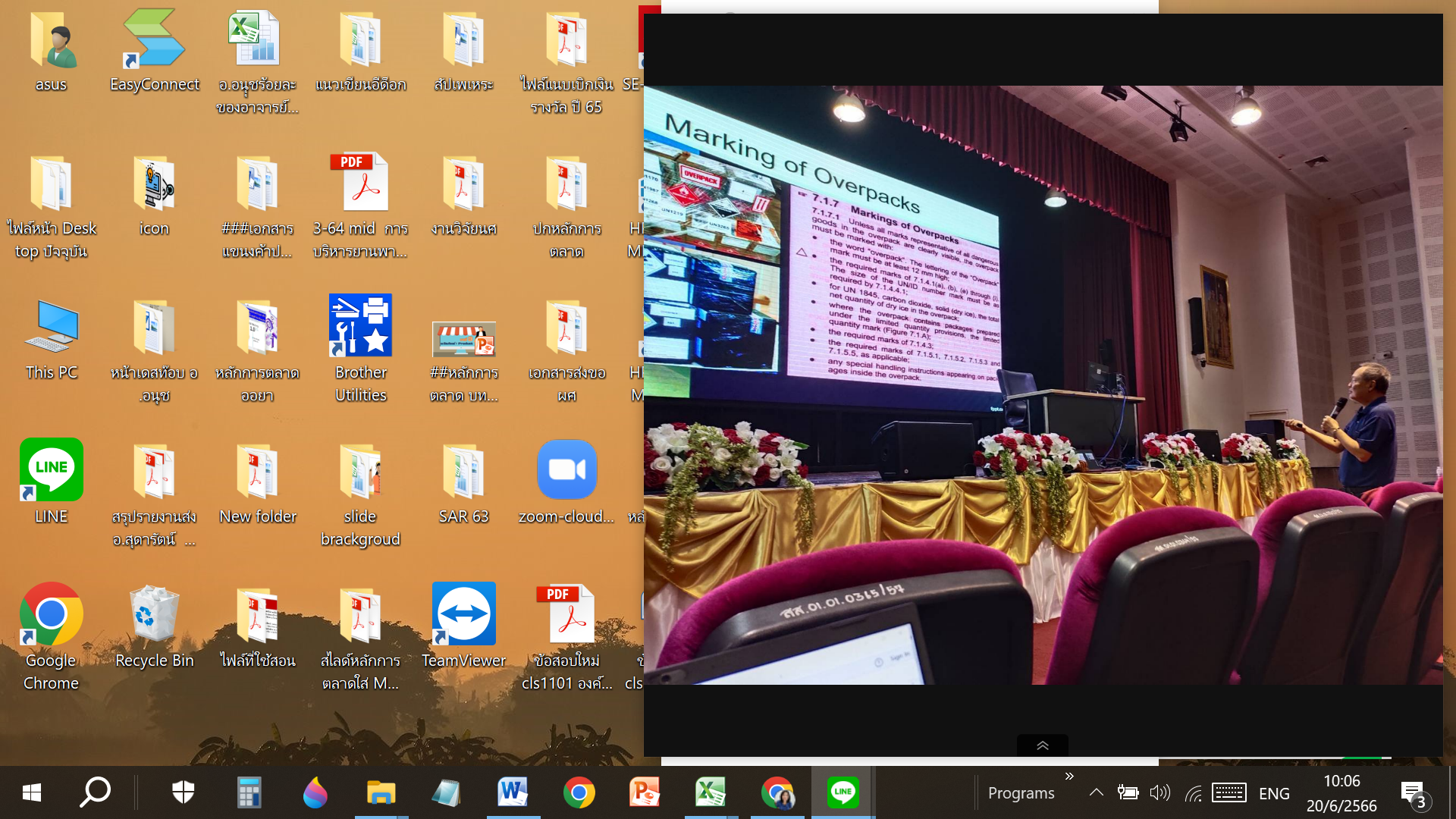 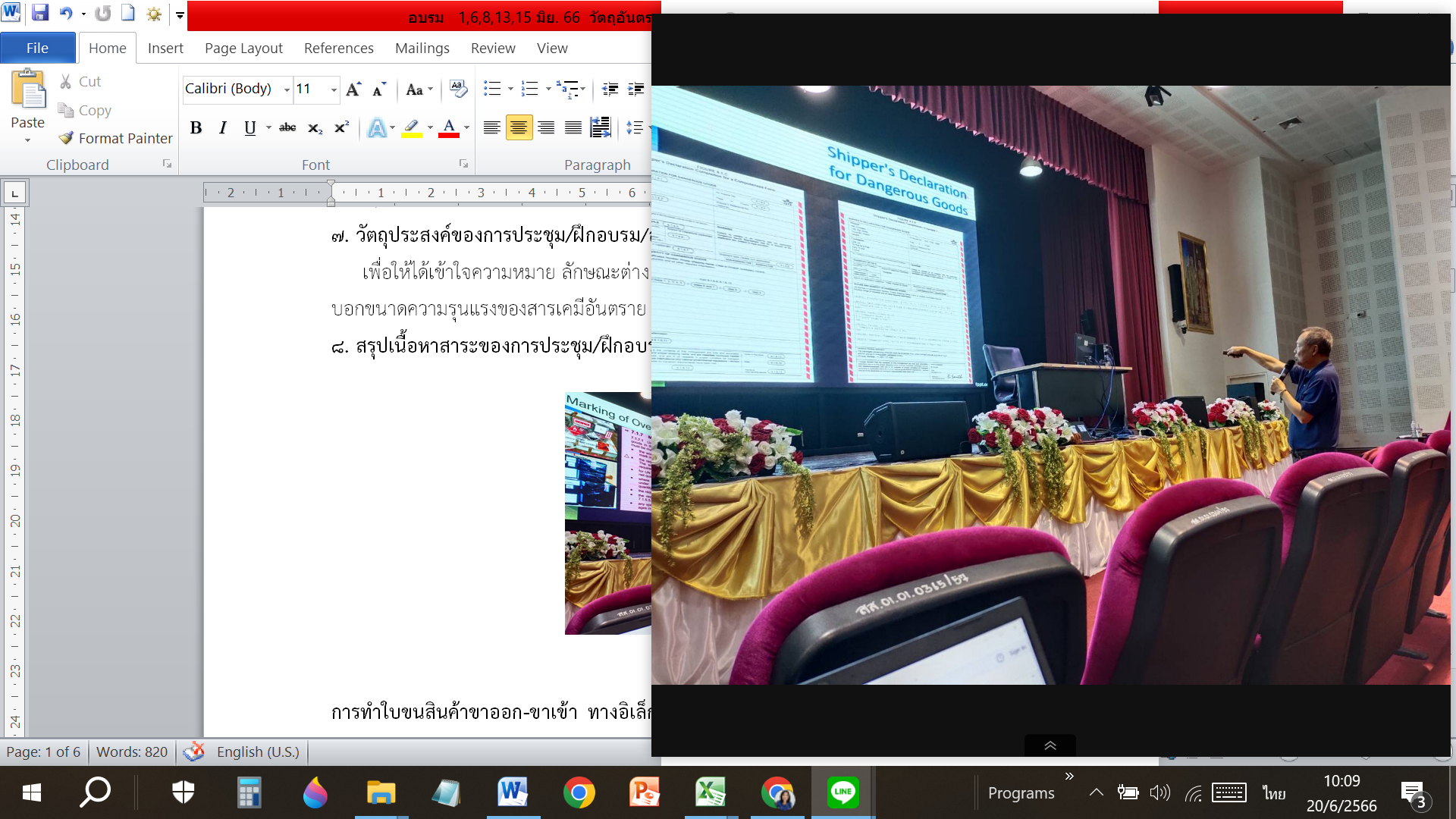 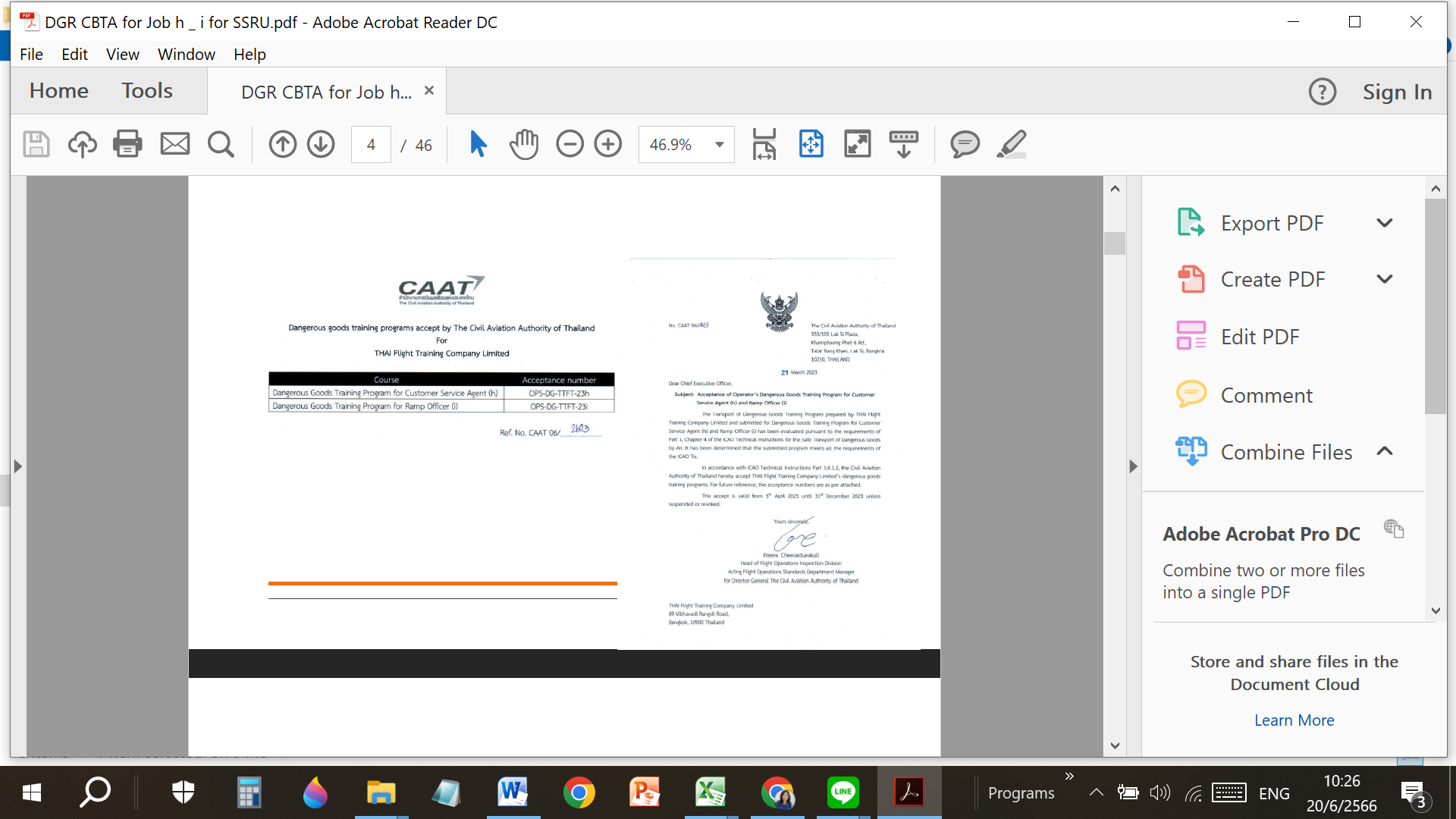 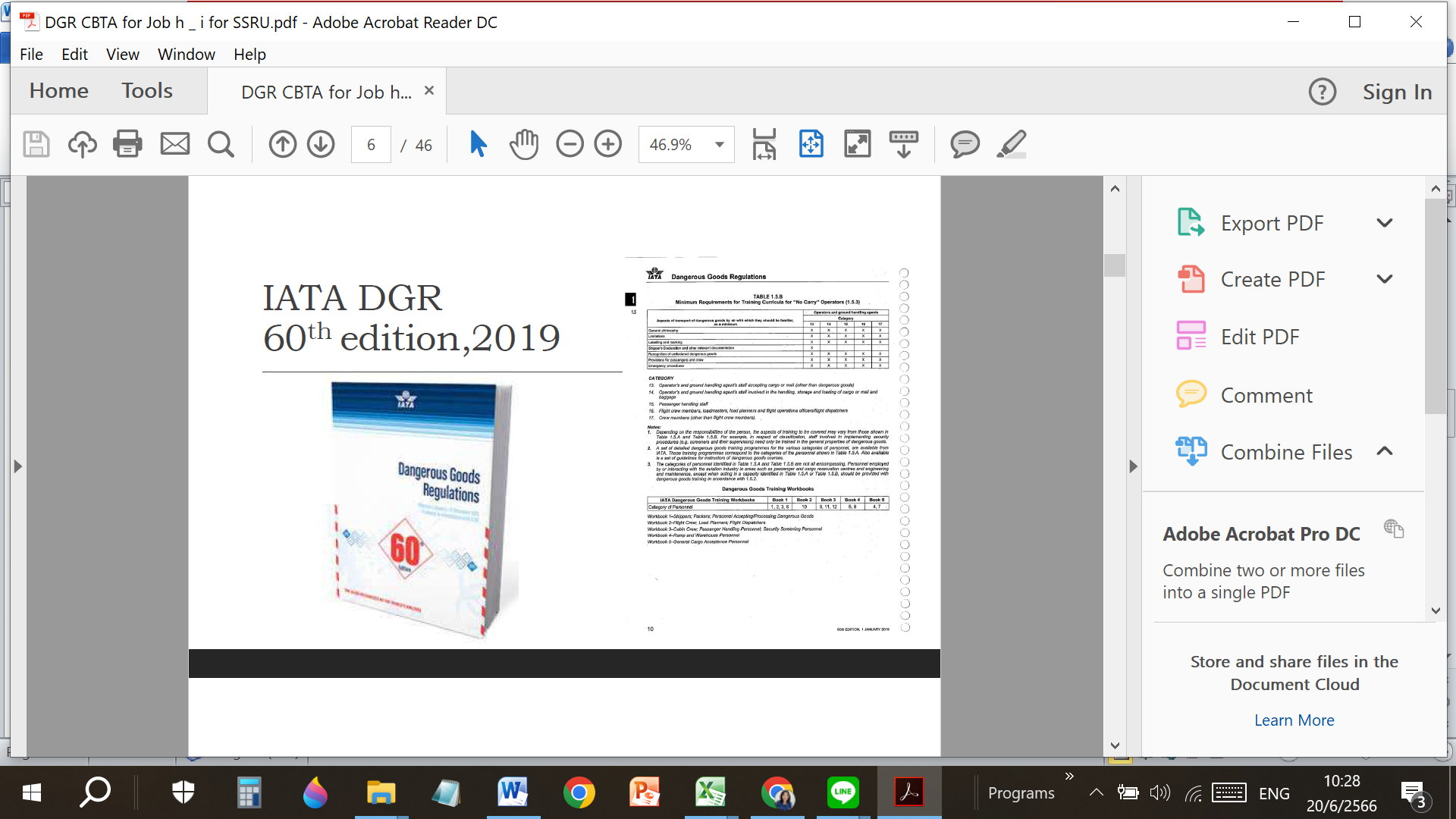 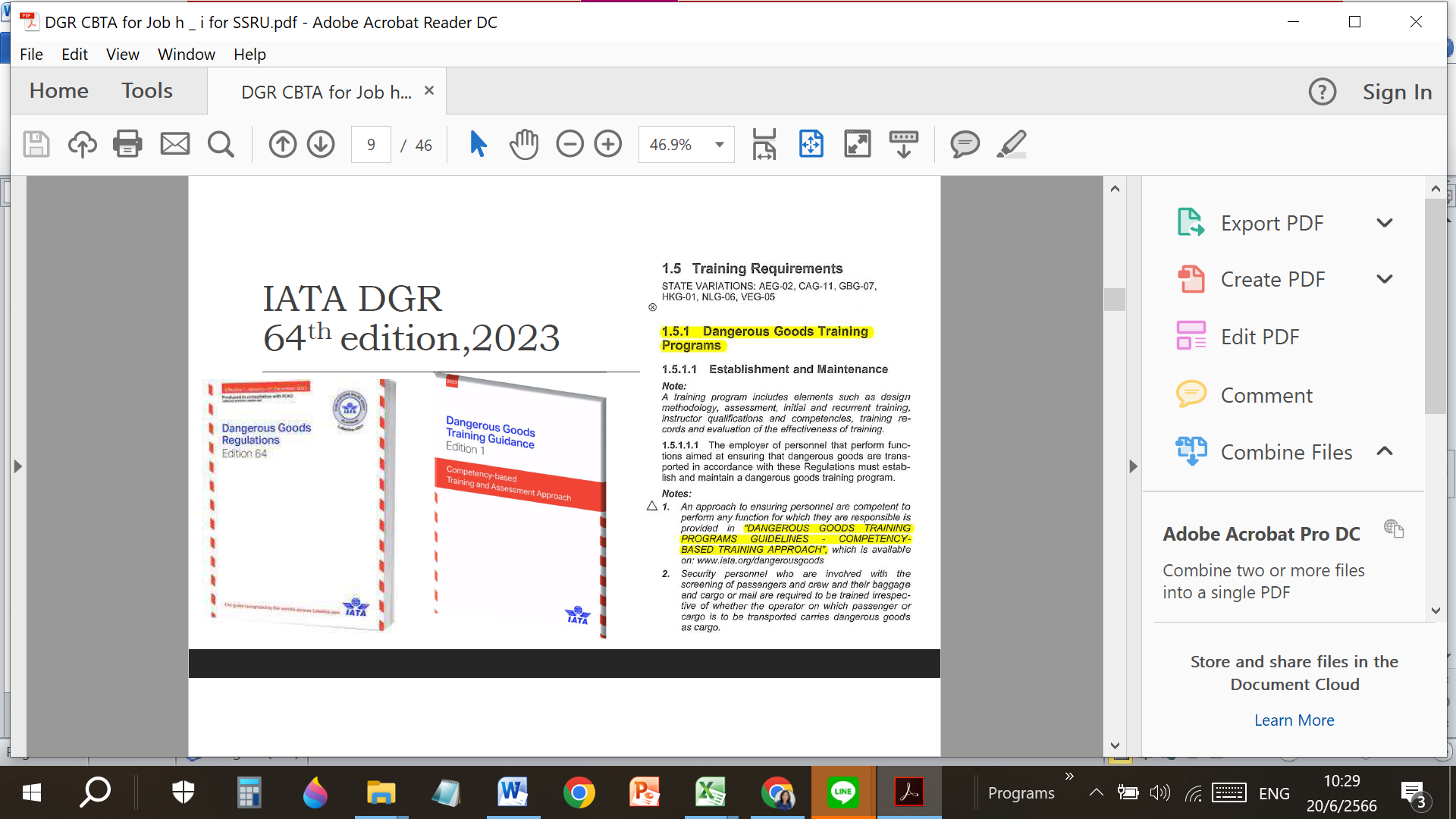 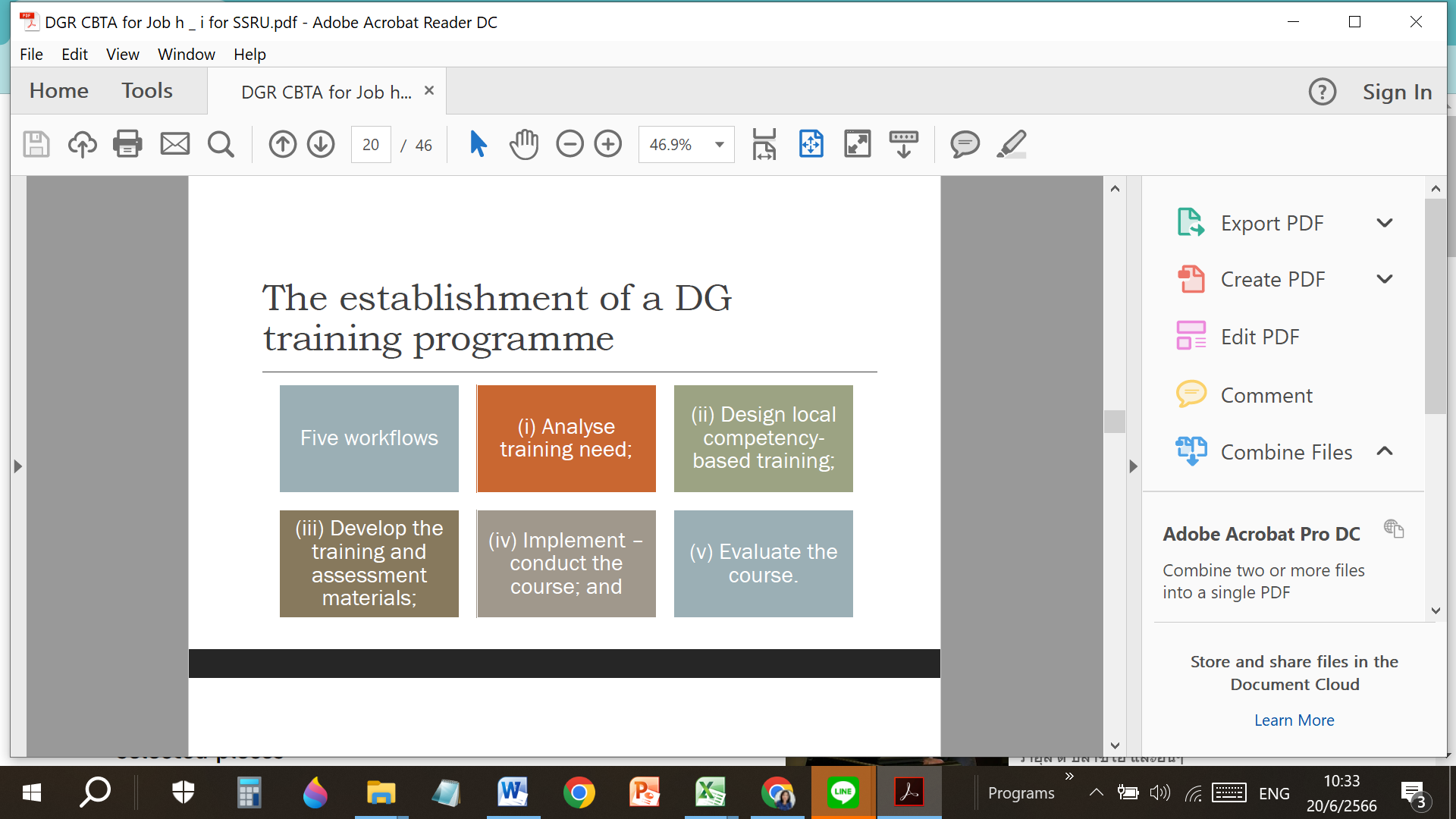 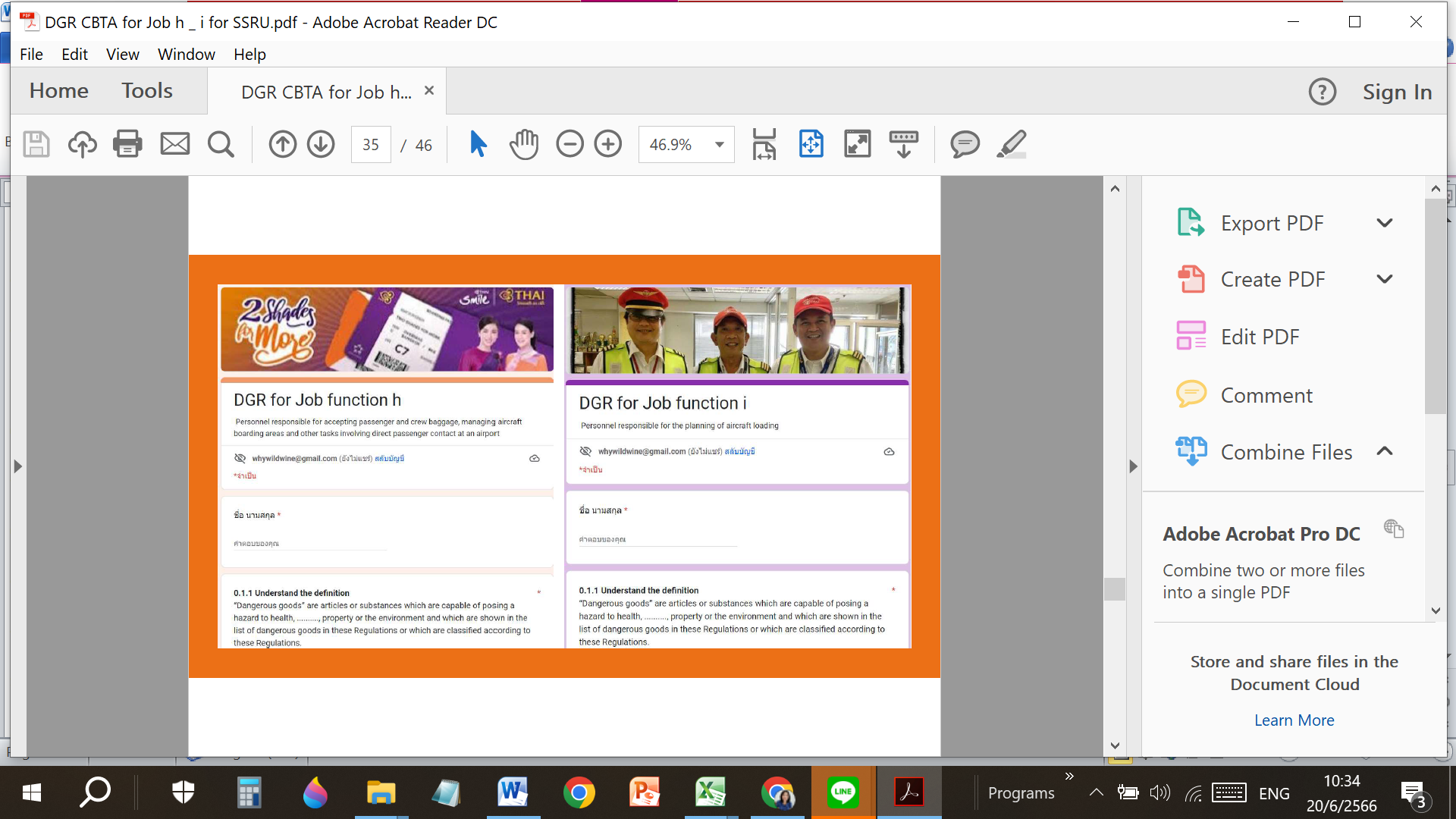 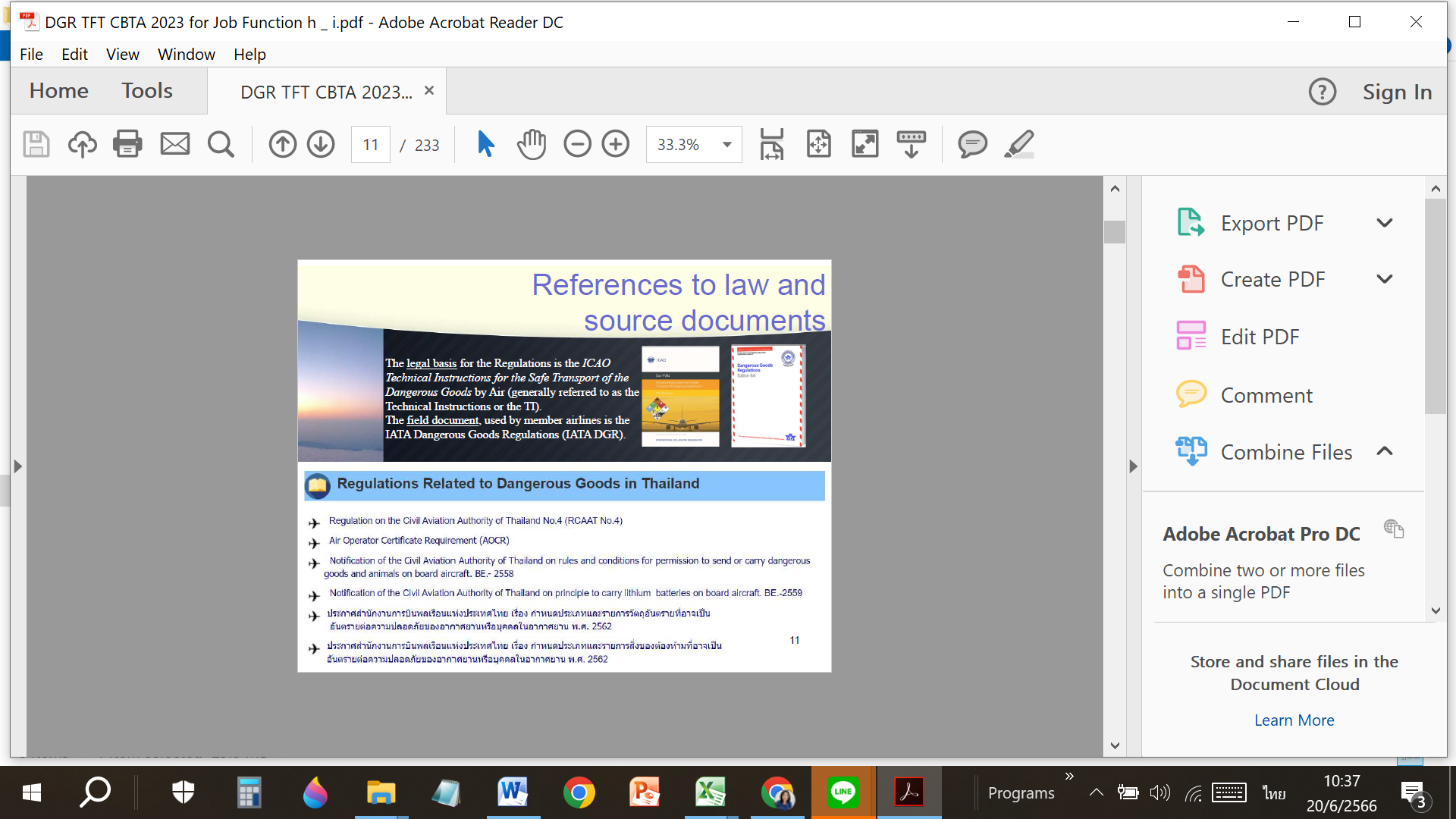 Thai Dangerous Goods Law & Regulations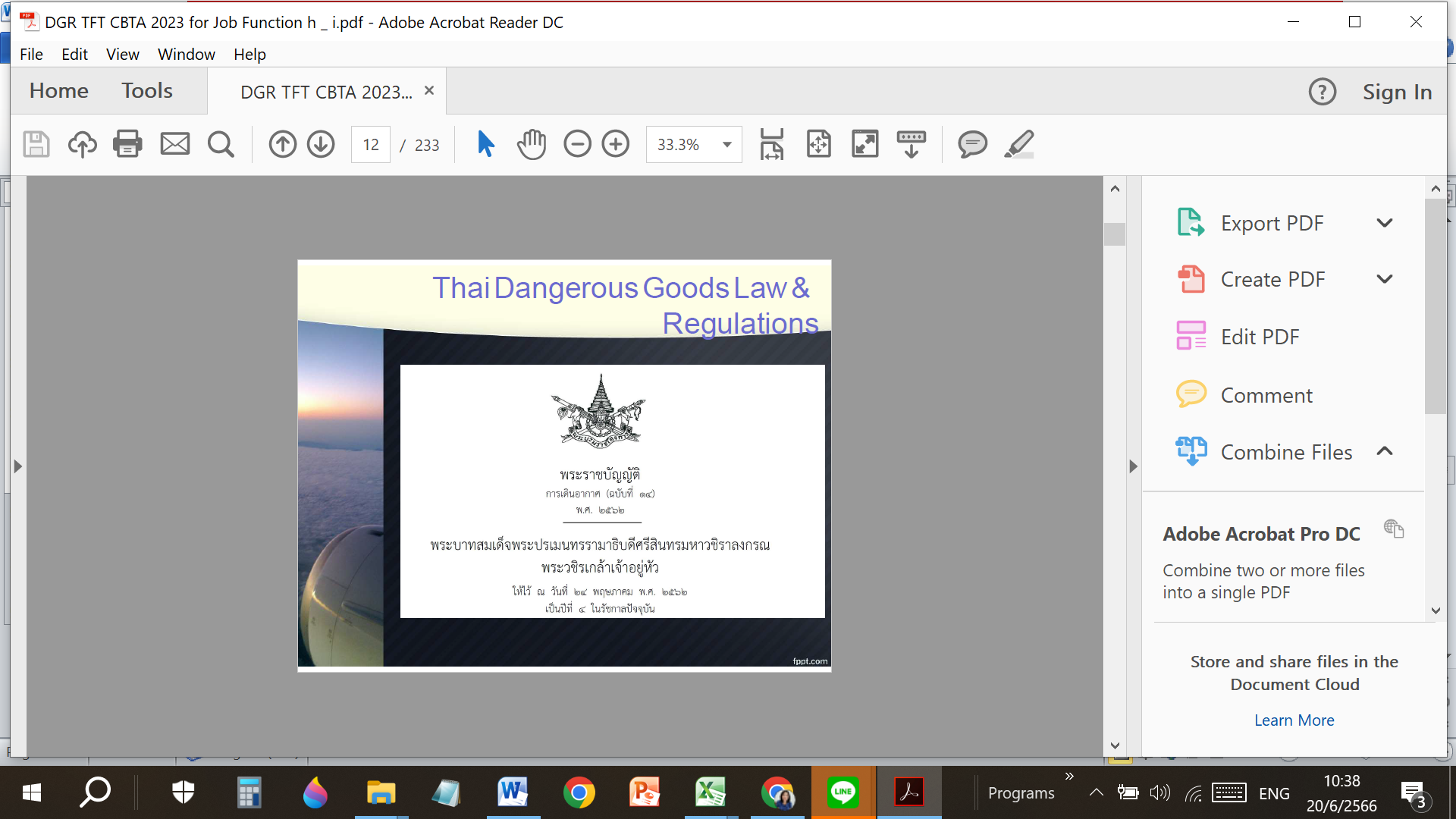 บทลงโทษ มาตรา๖๗/๑๘ ผู้ใดกระทำการอย่างใดอย่างหนึ่งดังต่อไปนี้ ต้องระวาง โทษจำคุก ไม่เกินสองปี หรือปรับไม่เกินแปดหมื่นบาท หรือทั้งจำทั้งปรับ (imprisonment for term not exceeding two year or a fine not exceeding eighty thousand Baht, or both)รับมอบจัดเก็บ บรรทุก ขนถ่าย หรือขนส่งวัตถุอันตรายไปกับอากาศยานโดยไม่ได้รับใบอนุญาตจากผู้อำนวยการตามมาตรา ๑๕/๒๗ ฝ่าฝืนหรือไม่ปฏิบัติตามข้อกำหนด เงื่อนไข และแนวทางในการดำเนินการกับวัตถุอันตราย หรือสิ่งของต้องห้ามหรือต้องดูแลเป็นพิเศษที่ออกโดยผู้อำนวยการตามมาตรา ๑๕/๒๘ และมาตรา ๑๕/๓๐ส่งหรือพาวัตถุอันตรายหรือสิ่งของต้องห้ามหรือต้องดูแลเป็นพิเศษไปกับอากาศยานโดยมิได้ให้หรือสำแดงข้อมูลต่อผู้ขนส่งตามข้อกำหนดของผู้อำนวยการตามมาตรา ๑๕/๓๑2.1 DG FORBIDDEN FOR TRANSPORT BY AIR UNDER ANY CIRCUMSTANCES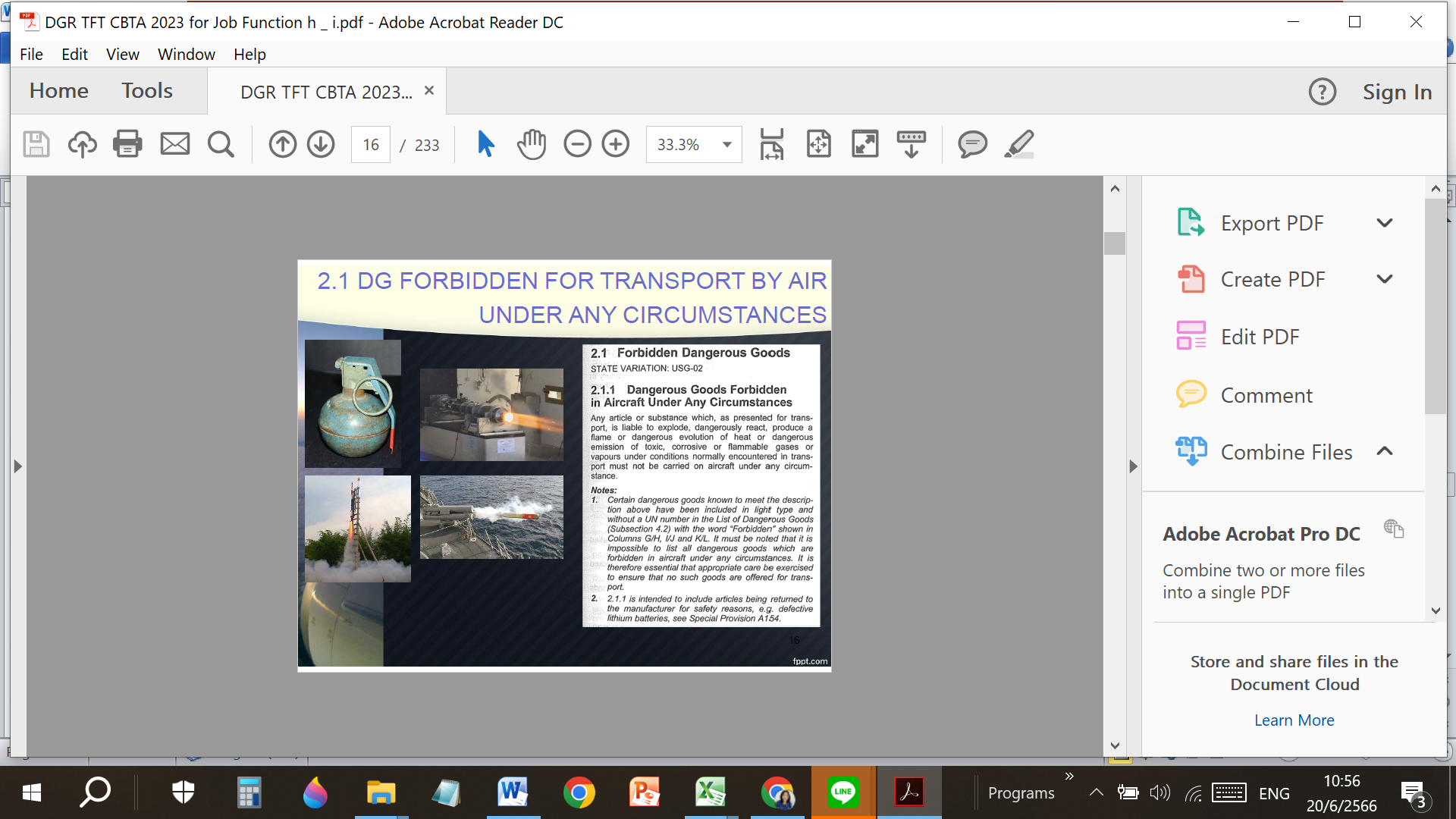 2.5 DG in Operator Property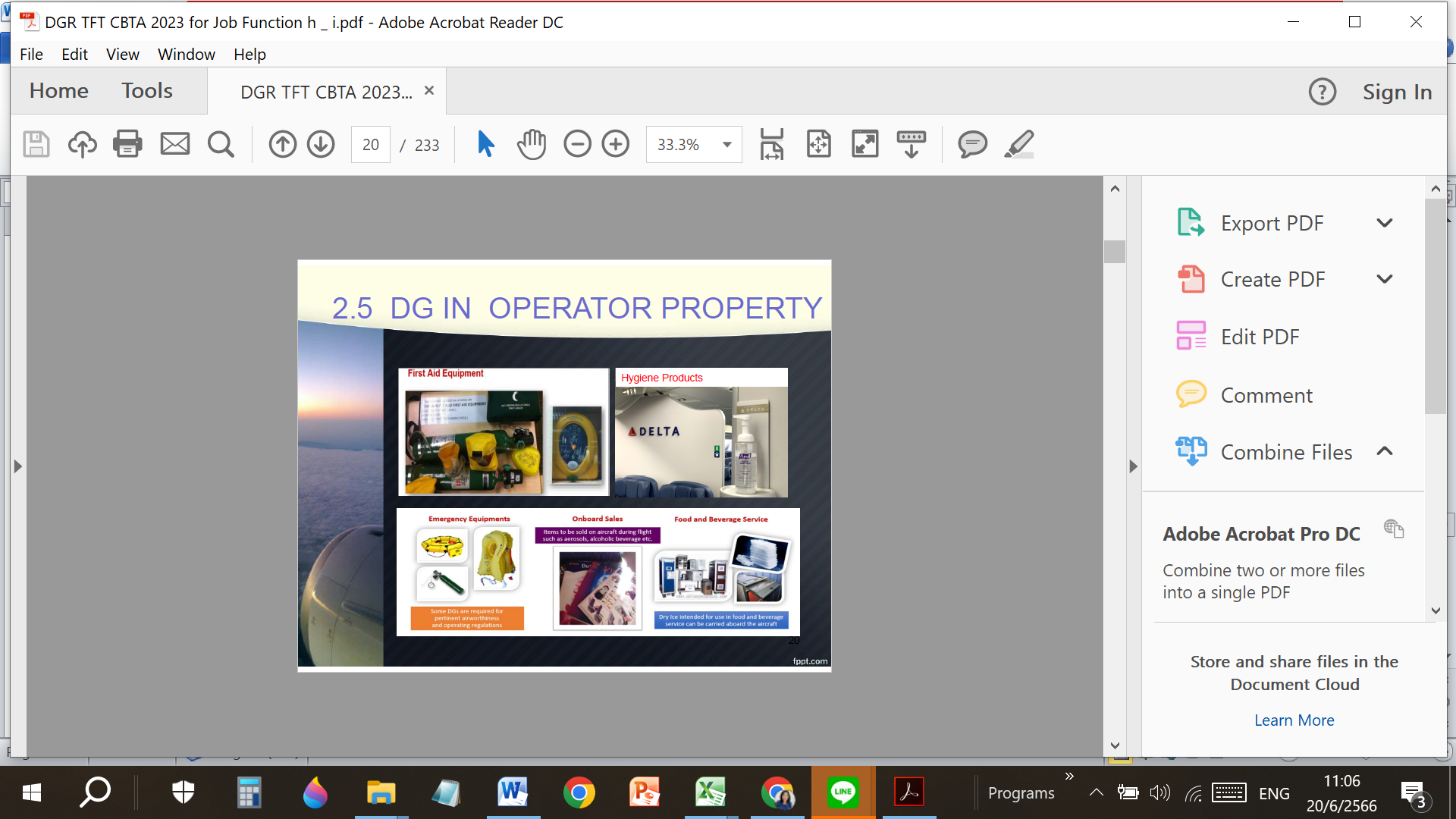 วัตถุอันตราย หมายความว่า วัตถุดังต่อไปนี้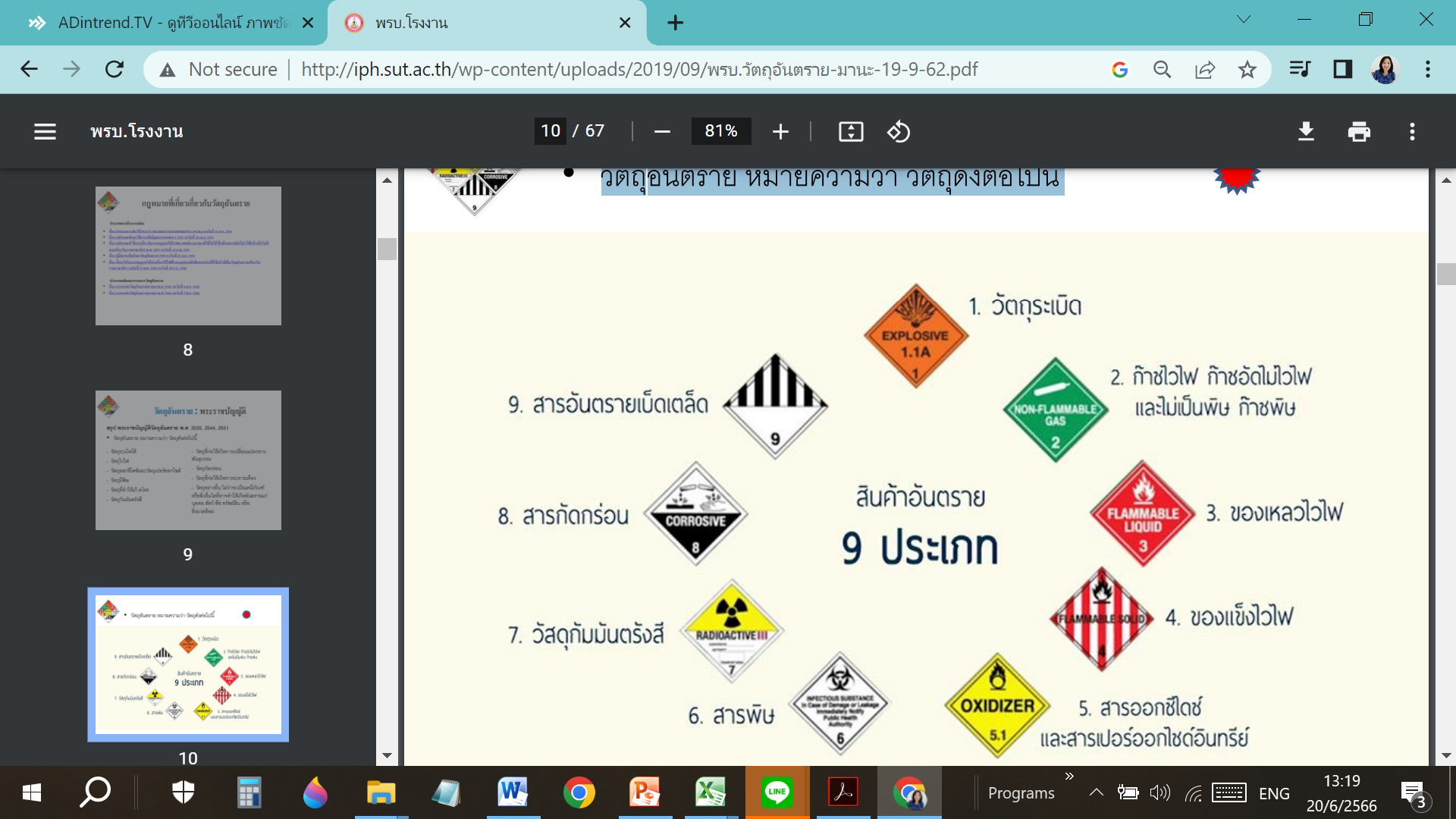  “วัตถุอันตราย” หมายถึงสารสิ่งของวัตถุหรือวัสดุใดๆที่อาจเกิดอันตรายตอสุขภาพและความปลอดภัยของคนสัตวทรัพยสินหรือสิ่งแวดลอมระหวางทําการขนสงโดยประกาศนี้กรมการขนสงทางบกไดแบงประเภทของวัตถุอันตรายออกเปน 9 ประเภท (Classes) ตามขอกําหนดขององคการสหประชาชาติซึ่งแบงประเภทวัตถุอันตรายตามคุณสมบัติความเปนอันตรายของสารและไดกําหนดใหรายชื่อหรือเกณฑการพิจารณาความเปนอันตรายของวัตถุอันตรายเปนไปตามเอกสารคําแนะนําขององคการสหประชาชาติ  (UN  Number)  วาดวยการขนสงสินคาอันตราย  (United  Nations.  “Recommendations on the  Transportation  of  Dangerous  Goods,Manual  of  tests  and  Criteria.”  United  Nations  New  York  and  Geneva, 1996) ดวยประเภทของวัตถุอันตรายทั้ง   9   ประเภทไดแกประเภทที่ 1วัตถุระเบิด  (Explosives  ) หมายถึงของแข็งของเหลวหรือสารผสมที่สามารถเกิดปฏิกิริยาทางเคมีดวยตัวเองทําใหเกิดกาซที่มีความดันและความรอนอยางรวดเร็วกอใหเกิดการระเบิดสรางความเสียหายบริเวณโดยรอบไดและใหรวมถึงสารที่ใชทําดอกไมเพลิงและสิ่งของที่ระเบิดไดดวยแยกเปน  6  ประเภทยอยคือ :	1.1 สารหรือสิ่งของที่กอใหเกิดอันตรายจากการระเบิดรุนแรงทันทีทันใดทั้งหมด  (mass explosive)	1.2 สารหรือสิ่งของที่มีอันตรายจากการระเบิดแตกกระจายแตไมระเบิดทันทีทันใดทั้งหมด	1.3 สารหรือสิ่งของที่เสี่ยงตอการเกิดเพลิงไหมและอาจมีอันตรายบางจากการระเบิดหรือการระเบิดแตกกระจายแตไมระเบิดทันทีทันใดทั้งหมด	1.4 สารหรือสิ่งของที่ไมแสดงความเปนอันตรายอยางเดนชัดหากเกิดการประทุหรือประทุในระหวางการขนสงจะเกิดความเสียหายเฉพาะภาชนะบรรจุ	1.5 สารที่ไมไวตอการระเบิดแตหากมีการระเบิดจะมีอันตรายจากการระเบิดทั้งหมด	1.6 สิ่งของที่ไวตอการระเบิดนอยมากและไมระเบิดทันทีทั้งหมดมีความเสี่ยงตอการระเบิดอยูในวงจํากัดเฉพาะในตัวสิ่งของนั้นๆไมมีโอกาสที่จะเกิดการประทุหรือแผกระจายในระหวางทําการขนสงประเภทที่  ประเภทที่ 2  กาซ  (Gases) หมายถึงสารที่อุณหภูมิ  50  องศาเซลเซียสมีความดันไอมากกวา  300  กิโลปาสกาลหรือมีสภาพเปนกาซอยางสมบูรณที่อุณหภูมิ  20  องศาเซลเซียสและมีความดัน101.3 กิโลปาสกาลซึ่งไดแกกาซอัดกาซพิษกาซอยูในสภาพของเหลวกาซในสภาพของเหลวอุณหภูมิตํ่าและใหรวมถึงกาซที่ละลายในสารละลายภายใตความดันดวยแยกเปน 3 ประเภทยอยคือ	2.1 กาซไวไฟ (Flammable Gas) หมายถึงกาซที่อุณหภูมิ20 องศาเซลเซียสและมีความดัน101.3 กิโลปาสกาล สามารถติดไฟไดเมื่อผสมกับอากาศ13 เปอรเซ็นตหรือตํ่ากวาโดยปริมาตรหรือมีชวงกวางที่สามารถติดไฟได12 เปอรเซ็นตขึ้นไปเมื่อผสมกับอากาศโดยไมคํานึงถึงความเขมขนตํ่าสุดของการผสม	2.2 กาซไมไวไฟและไมเปนพิษ (non–Flammable,  non-Toxic gas)  หมายถึงกาซที่ขณะขนส่งมีความดันไมนอยกวา 280 กิโลปาสกาลที่อุณหภูมิ 20 องศาเซลเซียสหรืออยูในสภาพของเหลวอุณหภูมิต่ำ		2.3 กาซพิษ  (Toxic  Gas)  หมายถึงกาซที่มีคุณสมบัติเป็นที่ทราบกันทั่วไป หรือ ไดมีการสรุปว่าเป็นพิษหรือกัดกร่อนหรือเปนอันตรายตอสุขภาพประเภทที่ 3 ของเหลวไวไฟ  (Flammable  Liquids)  หมายถึงของเหลวหรือของเหลวผสมหรือของเหลวที่มีสารแขวนลอยผสมที่มีจุดวาบไฟไมเกิน   60.5   องศาเซลเซียสกรณีทดสอบดวยวิธีถวยปด(Closed–cup  test)  หรือไมเกิน  65.6  องศาเซลเซียสกรณีทดสอบดวยวิธีถวยเปด (Open–cup test) และใหรวมถึงของเหลวที่ขณะขนสงถูกทําใหมีอุณหภูมิเทากับหรือมากกวาจุดวาบไฟของของเหลวนั้นและสารหรือสิ่งของที่ทําใหมีอุณหภูมิจนเปนของเหลวขณะทําการขนสงซึ่งเกิดไอระเหยไวไฟที่อุณหภูมิไมมากกวาอุณหภูมิสูงสุดที่ใชในการขนสงประเภทที่ 4 ของแข็งไวไฟ (Flammable Solids) สารที่มีความเสี่ยงตอการลุกไหมไดเองและสารที่สัมผัสกับนํ้าแลวทําใหเกิดกาซไวไฟ (Flammable Solids, Substances liable to  spontaneouscombustion,   Substances   which   in   contact  with  water  emitflammable gases) แยกเปน 3 ประเภทยอยคือ	4.1 ของแข็งไวไฟ  (Flammable  solid)    หมายถึงของแข็งที่ระหวางทําการขนสงสามารถที่จะติดไฟไดงายหรืออาจทําใหเกิดการลุกไหมขึ้นไดจากการเสียดสีสารหรือสารที่เกี่ยวของที่มีแนวโนมที่จะเกิดปฏิกิริยาคายความรอนที่รุนแรงและใหรวมถึงวัตถุระเบิดที่ถูกลดความไวตอการระเบิดซึ่งอาจจะระเบิดไดถาหากไมทําใหเจือจางเพียงพอ	4.2 สารที่มีความเสี่ยงตอการลุกไหมไดเอง  (Substancesliable to spontaneous   combustion)   หมายถึงสารที่มีแนวโนมจะเกิดความรอนขึ้นไดเองในสภาวะการขนสงตามปกติหรือเกิดความรอนสูงขึ้นไดเมื่อสัมผัสกับอากาศและมีแนวโนมที่จะลุกไหมได้	4.3 สารที่สัมผัสกับนํ้าแลวทําใหเกิดกาซไวไฟ     (Substanceswhich  in  contact  with  water  emit   flammable   gases) หมายถึงสารที่ทําปฏิกิริยากับน้ำแลวมีแนวโนมที่จะเกิดการติดไฟไดเองหรือทำใหเกิดกาซไวไฟในปริมาณที่เปนอันตรายประเภทที่ 5  สารออกซิไดสและสารเปอรออกไซดอินทรีย (Oxidizing   Substances   and   Organic   Peroxides)   แยกเปน 2 ประเภทยอยคือ	5.1 สารออกซิไดส   (Oxidizing   Substances)   หมายถึงสารที่ตัวของสารเองอาจไมติดไฟโดยทั่วไปจะปลอยออกซิเจนหรือเปนเหตุหรือชวยใหวัตถุอื่นเกิดการลุกไหม้	5.2 สารอินทรียเปอรออกไซด     (Organic     peroxides)หมายถึงสารอินทรียที่มีโครงสรางออกซิเจน 2อะตอม  –O-O-  และอาจถือไดวาเปนสารที่มีอนุพันธุของ  Hydrogen  peroxide  ซึ่งอะตอมของ  Hydrogen  1หรือทั้ง  2  อะตอมถูกแทนที่ดวย  Organic  radicalsสารนี้ไมเสถียรความรอนซึ่งอาจเกิดปฏิกิริยาคายความรอนและเรงการแตกตัวดวยตัวเองและอาจมีคุณสมบัติอยางใดอยางหนึ่งหรือหลายอยางดังตอไปนี้รวมดวย		5.2.1 แนวโนมที่จะระเบิดสลายตัว		5.2.2 เผาไหมอยางรวดเร็ว		5.2.3 ไวตอการกระแทกหรือการเสียดสี		5.2.4 ทำปฏิกิริยากับสารอื่นกอใหเกิดอันตรายได้		5.2.5 เปนอันตรายตอตาประเภทที่ 6 สารพิษและสารติดเชื้อ (Poisonous Substancesand Infectious Substances) แยกเปน 2 ประเภทยอยคือ 	6.1 สารพิษ (Toxic Substances) หมายถึงสารที่มีแนวโนมจะทําใหเสียชีวิตหรือบาดเจ็บรุนแรงหรือเปนอันตรายตอสุขภาพหากกลืนหรือสูดดมหรือสัมผัสทางผิวหนัง 	6.2 สารติดเชื้อ (Infectious Substances) หมายถึงสารที่ทราบวาหรือคาดวามีเชื้อโรคปนอยูดวยเชื้อโรคคือจุลินทรีย (ซึ่งรวมถึงแบคทีเรียไวรัส   Rickettsiaพยาธิเชื้อรา)หรือจุลินทรียที่เกิดขึ้นใหมหรือเกิดจากการเปลี่ยนแปลงทางพันธุกรรมซึ่งรูกันโดยทั่วไปหรือมีขอสรุปที่เชื่อถือไดวาเปนเหตุใหเกิดโรคตอมนุษยหรือสัตว์ประเภทที่ 7  วัสดุกัมมันตรังสี   (Radioactive   Materials)  หมายถึงวัสดุที่สามารถแผรังสีที่มองไมเห็นซึ่งเปนอันตรายตอรางกายการพิจารณาความเปนอันตรายใหเปนไปตามมาตรฐานและขอกําหนดตางๆดานการขนสงสารกัมมันตรังสีของทบวงการพัฒนาปรมาณูระหวางประเทศ (International Atomic Energy Agency หรือ IAEA)ประเภทที่  8  สารกัดกรอน  (Corrosive  Substances) หมายถึงสารซึ่งโดยปฏิกิริยาเคมีจะกอใหเกิดความเสียหายตอเนื้อเยื่อของสิ่งมีชีวิตอยางรุนแรงหรือกรณีของการรั่วจะเกิดความเสียหายหรือทําลายสิ่งของอื่นหรือยานพาหนะที่ใชในการขนสงหรือเกิดอันตรายอื่นไดดวยประเภทที่ 9 วัตถุอันตรายเบ็ดเตล็ด (MiscellaneousProducts  or  Substances)  หมายถึงสารและสิ่งของที่ในขณะขนสงมีความเปนอันตรายซึ่งไมจัดอยูในประเภทที่1ถึงประเภทที่  8 และใหรวมถึงสารที่ในระหวางทําการขนสงหรือระบุวาในการขนสงตองควบคุมใหมีอุณหภูมิไมต่ำกว่า 100 องศาเซลเซียสในสภาพของเหลวหรือมีอุณหภูมิไมตํ่ากวา 240 องศาเซลเซียสในสภาพของแข็ง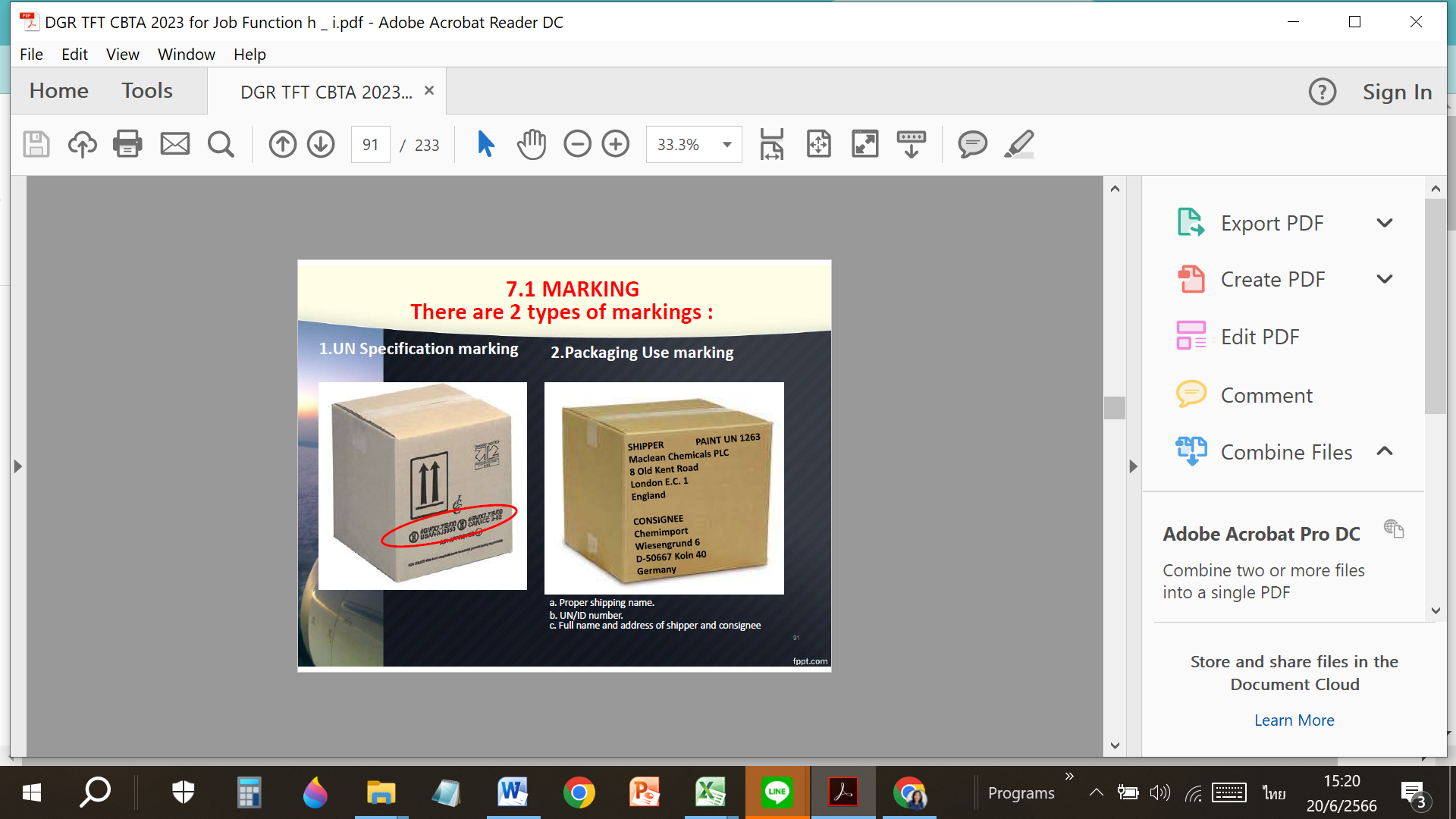 Additional marking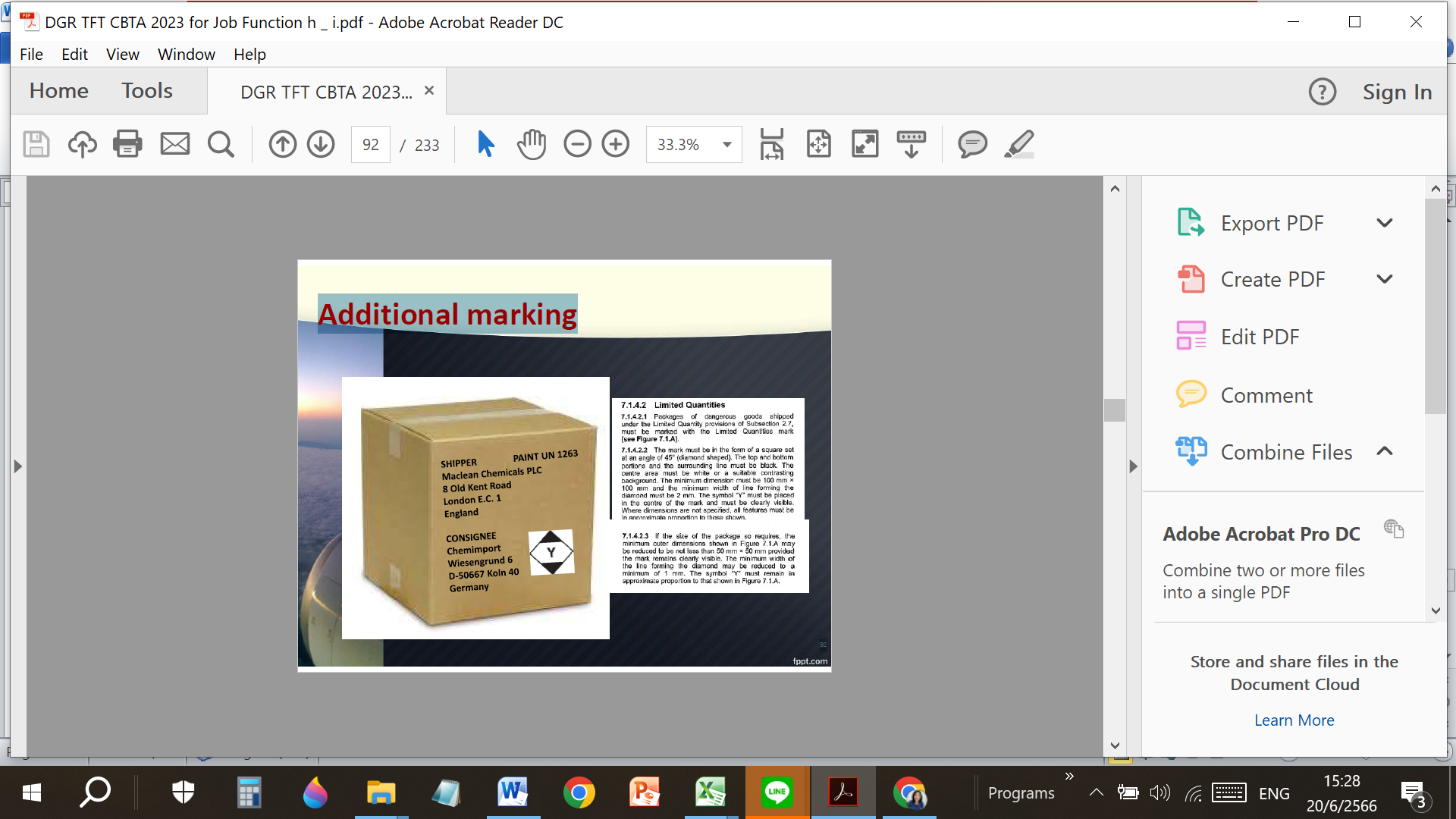 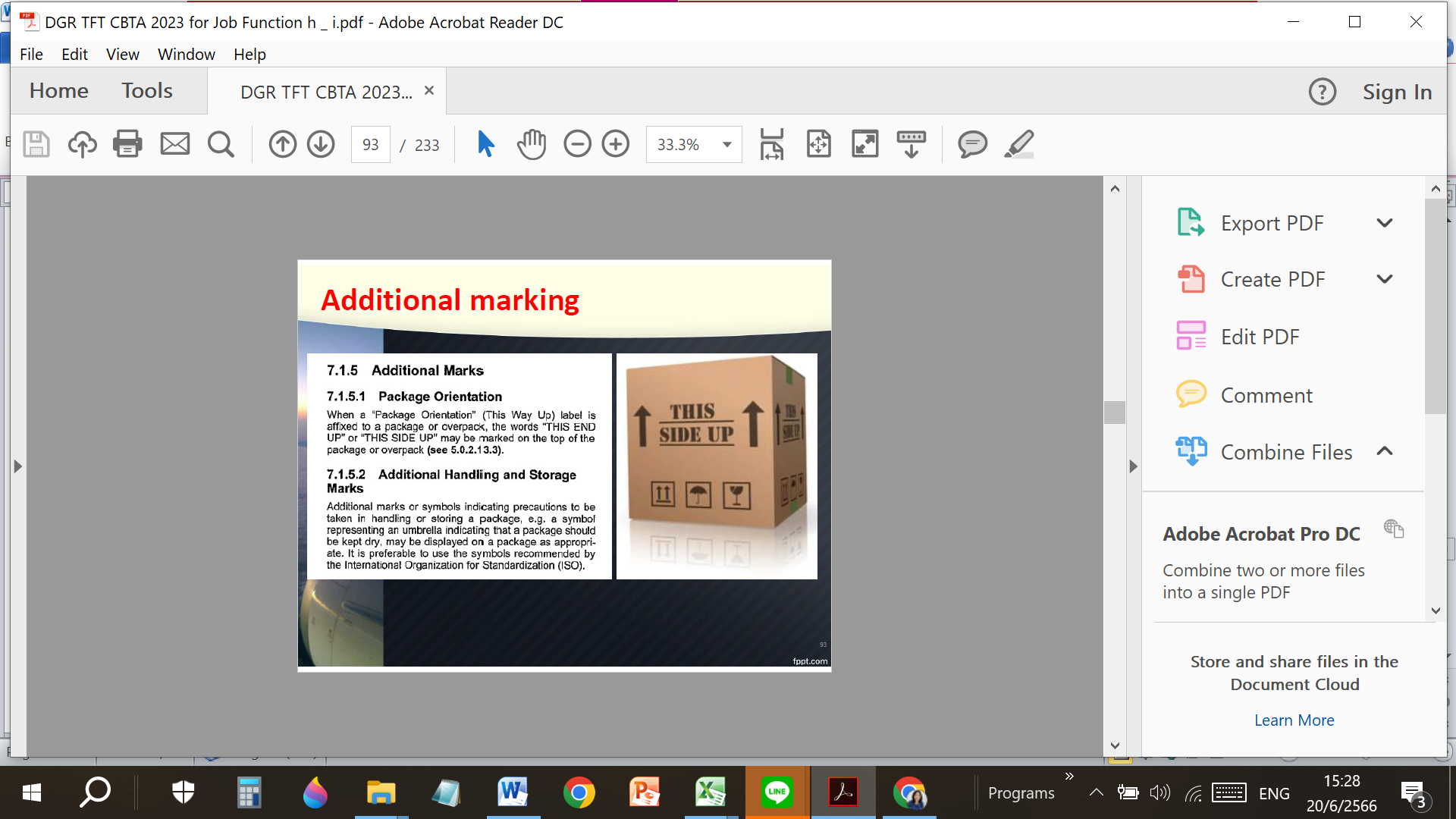 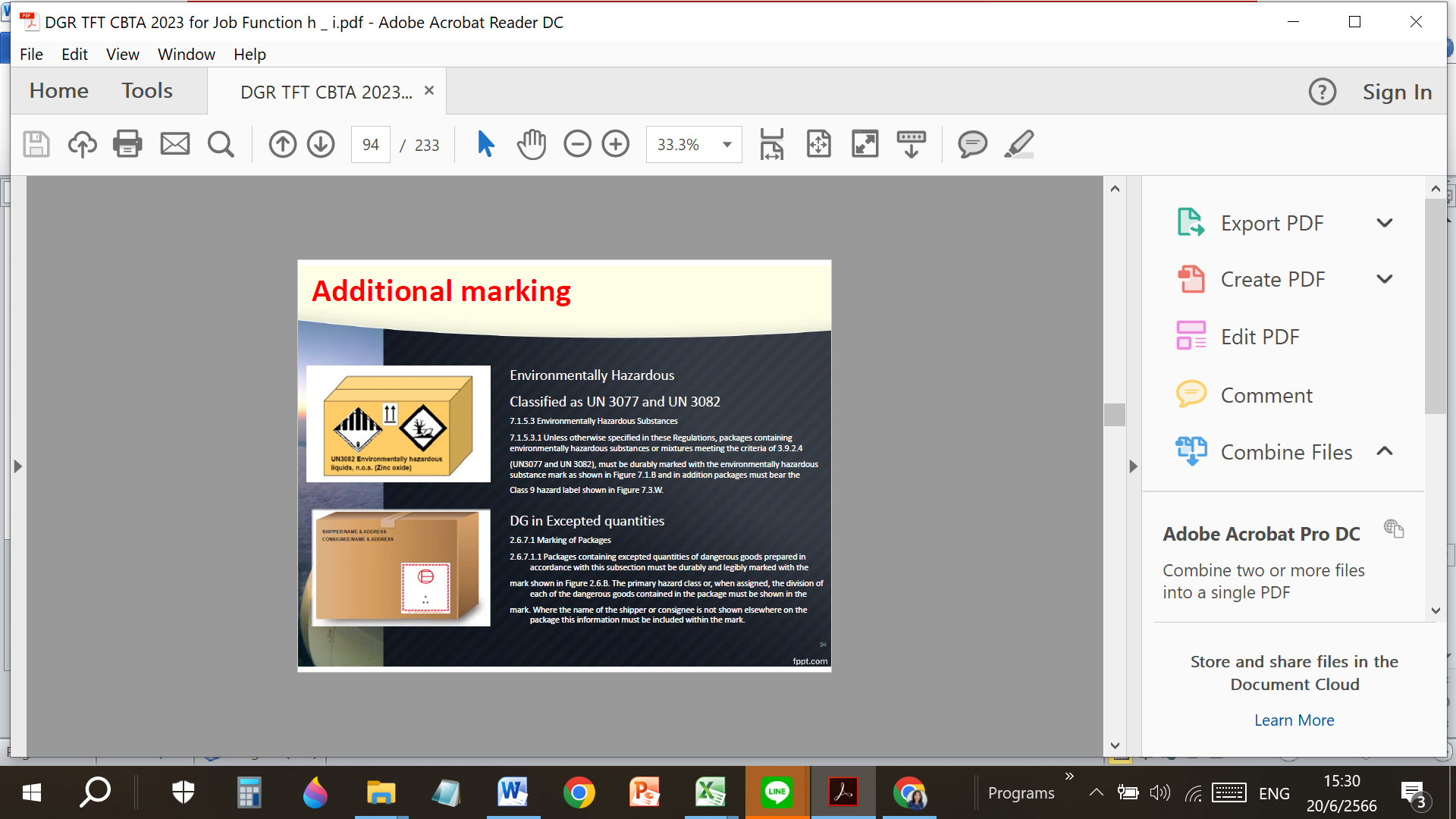 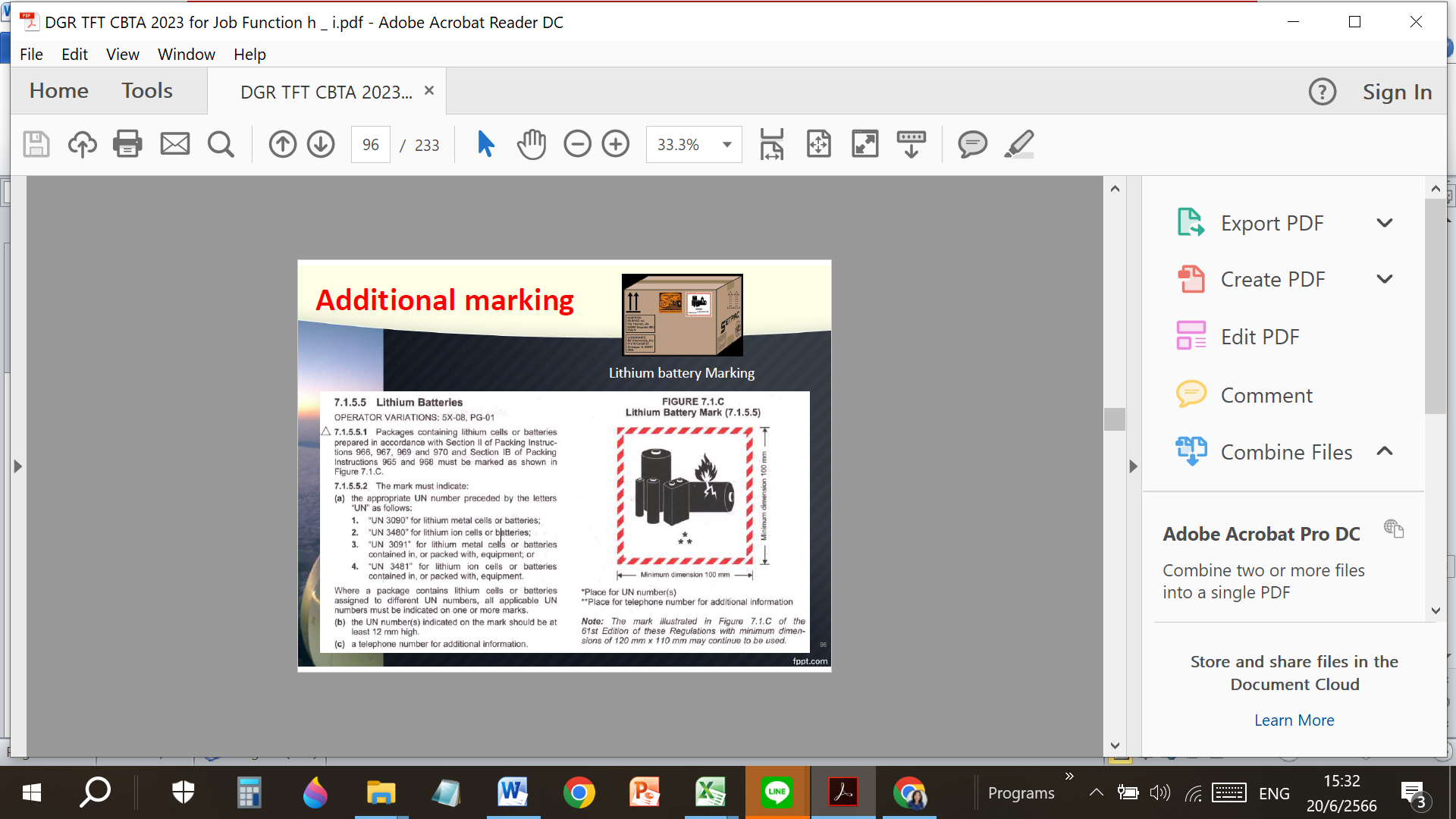 ๙. ปัญหาอุปสรรคในการประชุม/ฝึกอบรม/สัมมนา/ศึกษาดูงาน			- ไม่มี๑๐. ประโยชน์ที่ได้รับจากการประชุม/ฝึกอบรม/สัมมนา/ศึกษาดูงาน	:-ต่อตนเอง 	ได้รับความรู้ในลักษณะต่าง ๆ และประเภทของสารเคมีอันตราย ตามหลักสากลในการบ่งบอกขนาดความรุนแรงของสารเคมีอันตราย และระเบียบเกี่ยวกับการนำวัตถุอันตรายเพื่อการขนส่งทางอากาศ	:- ต่อหน่วยงาน/มหาวิทยาลัย           เพื่อนำความรู้ ไปถ่ายทอดให้กับนักศึกษาของวิทยาลัยโลจิสติกส์๑๑. เอกสารหรืออื่น ๆ ที่เกี่ยวข้องที่ได้รับจากการประชุม/ฝึกอบรม/สัมมนา/ศึกษาดูงาน      เอกสารประกอบการอบรม (Power Point)๑๒. สำเนาประกาศนียบัตร/วุฒิบัตรฯ ที่ได้รับจากการประชุม/ฝึกอบรม/สัมมนา/ศึกษาดูงาน      ได้รับ certificate  2 ใบ	๑๓. ความคิดเห็นและข้อเสนอแนะ อื่น ๆ   ........................................................................................................................................................................................................................................................................................................................................................................................................................................................................................................................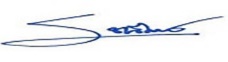 						  (ผู้รายงาน)...... ............................................						             (อาจารย์รัชนีวรรณ  สุจริต)						      วันที่  ๒๓  มิถุนายน  พ.ศ.๒๕๖๖ความคิดเห็นของผู้บังคับบัญชาชั้นต้น.........................................................................................................................................................................................................................................................................................................................................................................................................................................................................................................                                                               (ลงชื่อ)....................................................                                                                               (อาจารย์ศรีศรินทร์  นรเศษฐโสภณ)                                                                                        วันที่ ๒๓  เมษายน  ๒๕๖๖